CCommonwealth Places (Mirror Taxes Administration) Act 1999Portfolio:Minister for FinanceAgency:Department of FinanceCommonwealth Places (Mirror Taxes Administration) Act 19991999/02124 Jun 199924 Jun 1999 (see s. 2(1)) Note: When an arrangement has been made under s. 5, s. 7 will be deemed to have come into operation on 6 Oct 1997 (see s. 2(2))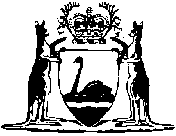 